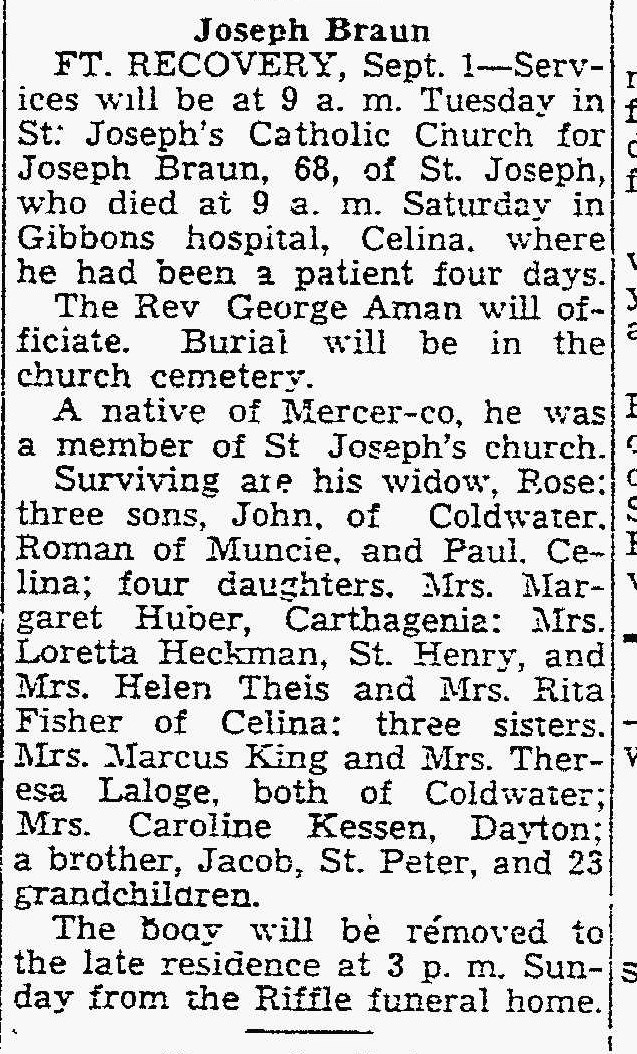 Half-Brother of John M. BraunThe Lima News2 Sep 1951